COLEGIO EMILIA RIQUELME 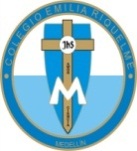 SOCIALES Y URBANIDADSEMANA 4 AL 8 DE MAYOSEGUNDO PERIODO                                   NOMBRE: __________________________________________GRADO: 3°  TEMA: EL EMPLEO FORMAL E INFORMAL Y LA VALORACIÓN DE QUIENES LO REALIZANDESEMPEÑO: Reconozco, describo y comparo las actividades económicas de algunas personas en mi entorno y el efecto de su trabajo en la comunidad.Consulta corto cuál es la diferencia de un empleo formal y de  un empleo informal.Escribe cinco ejemplos de cada uno.Para que puedas comprender mejor, mira estos videos con tus padres y socializa con ellos cuando los veas, sobre que dudas tienes.       https://www.youtube.com/watch?v=Xxb178yJkXw       Beneficios de un empleo formal       https://www.youtube.com/watch?v=qw2uYXFF6RA      Inseguridades de un empleo informalPega o dibuja una persona trabajando en un empleo informal y en un empleo formal.